附件6王村港新港路148号某摩托车配件经营部存在问题：闸刀式开关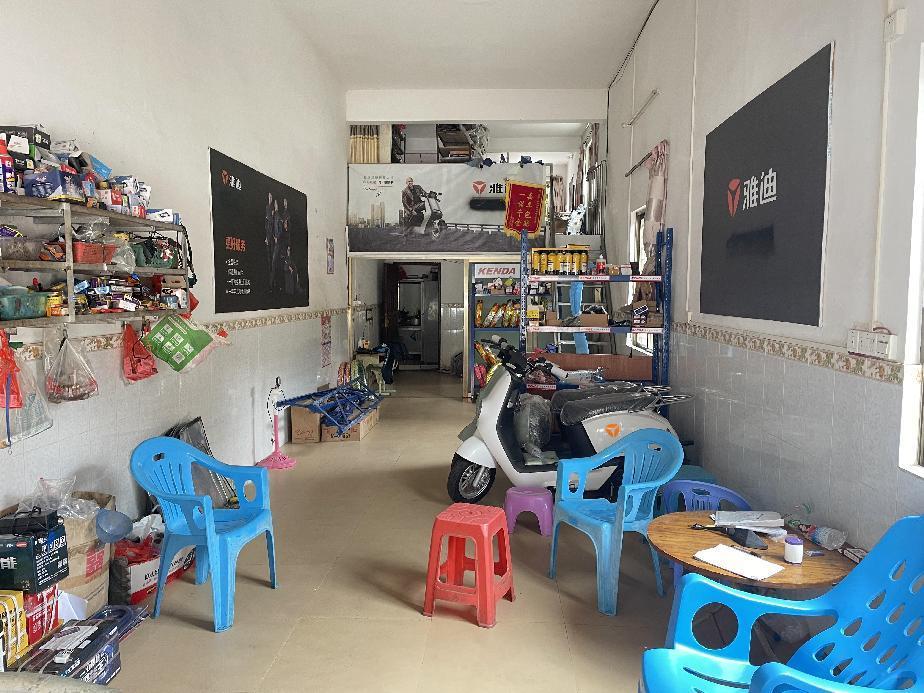 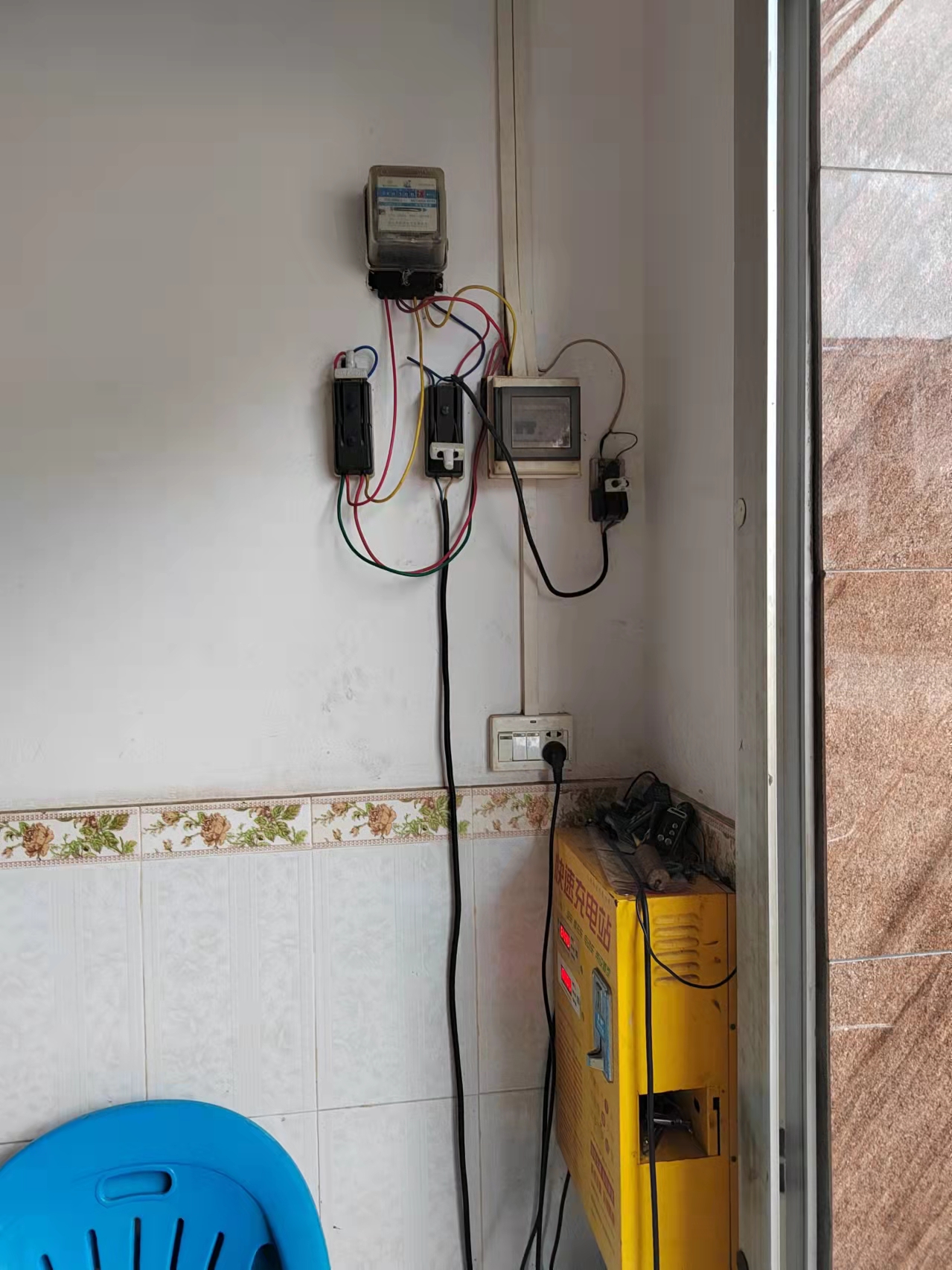 王村港寨坡路32号某塑料厂存在问题：闸刀式开关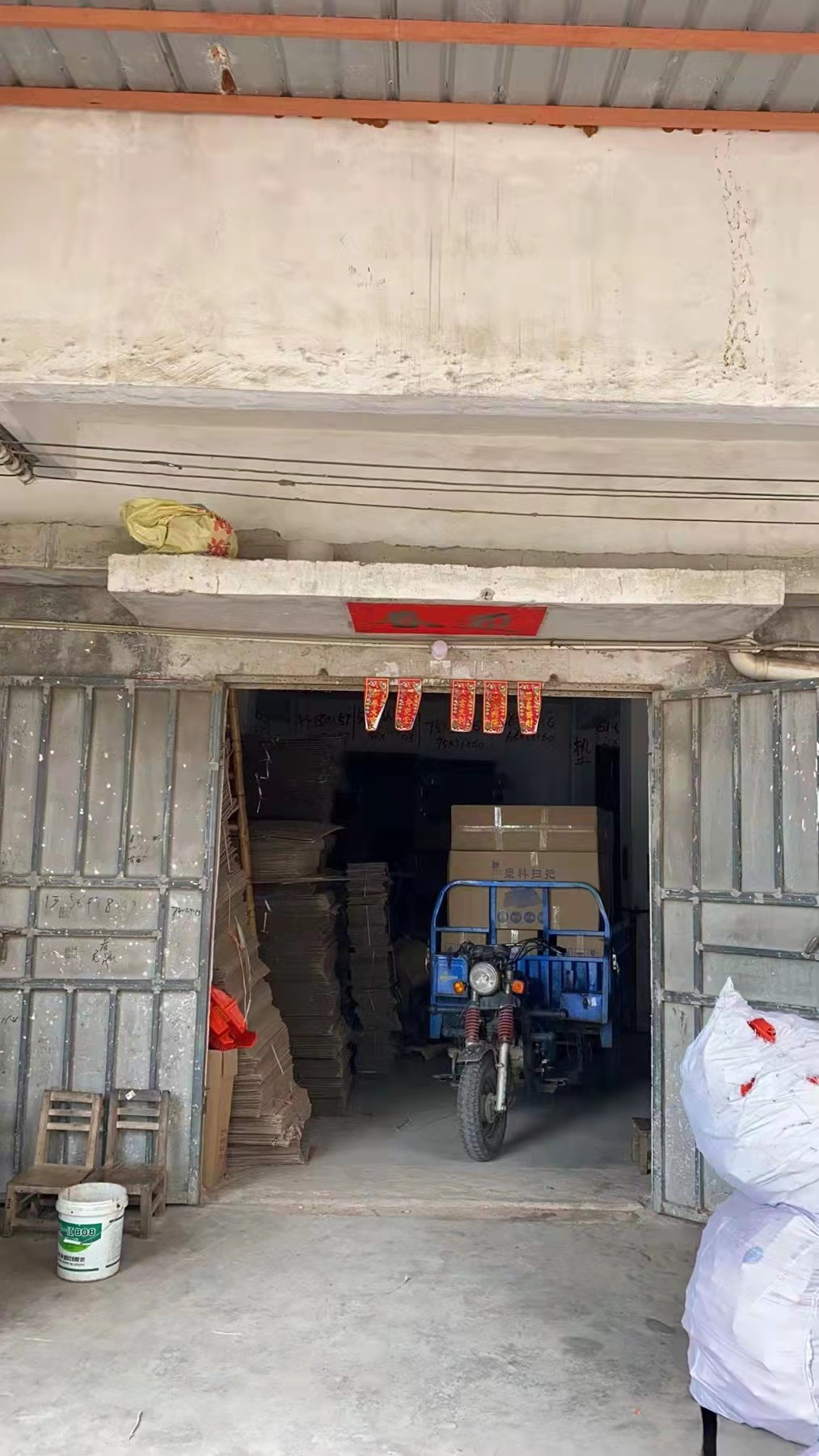 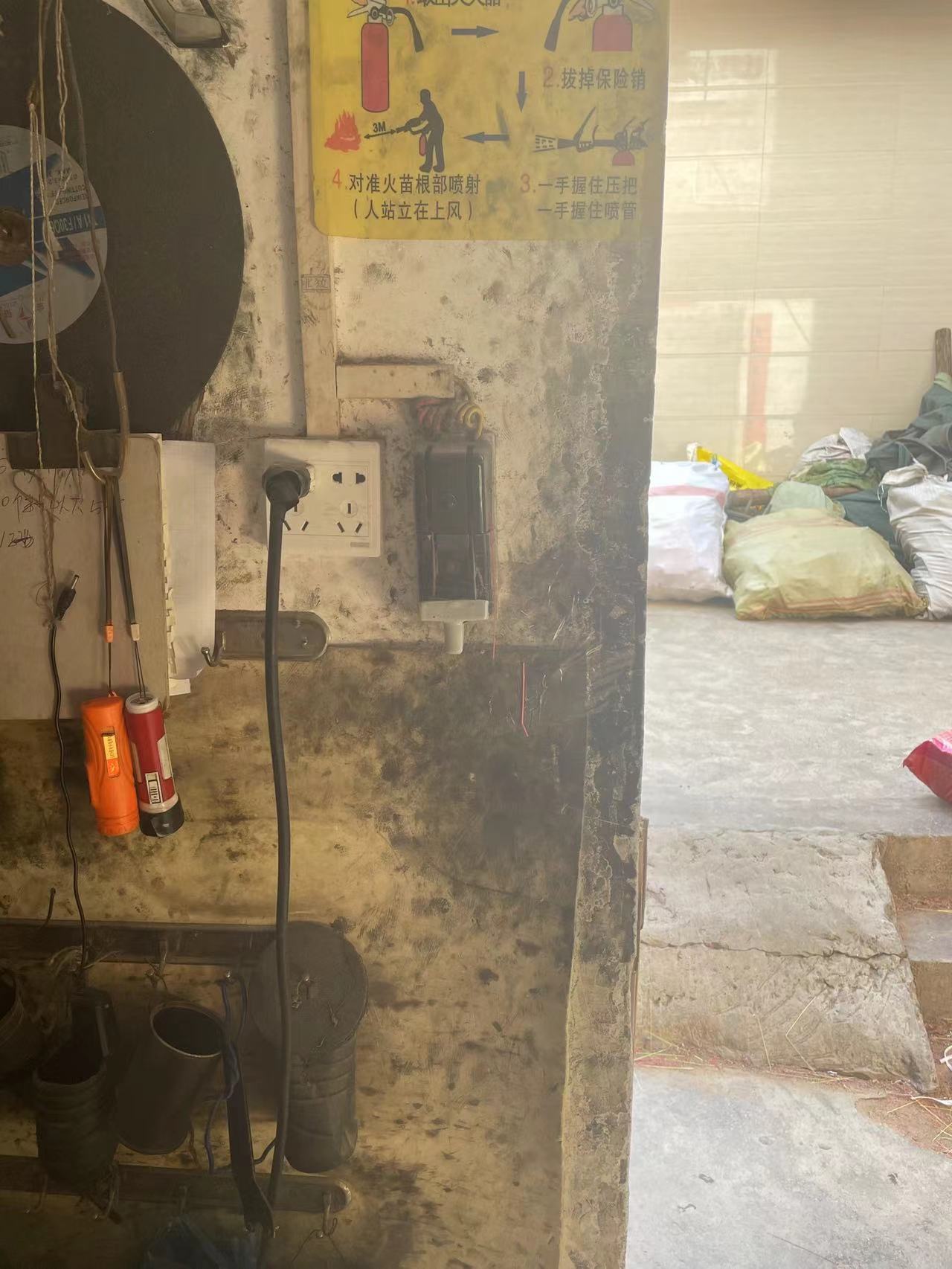 